LeFlore Public SchoolsBryan Warren - Superintendent                Box 147 LeFlore, Oklahoma 74942 	         Renee Johnson - PresidentRyne Perdue - Principal	                                                (918) 753-2345	                                             Nathan Adams -Vice Pres.								                                             Jason Herell - Clerk									                           Hank Ingle – Member										         Toby Vocque - Member ____________________"Educating Our Future"______________________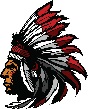 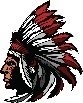 REGULAR SCHOOL BOARD MEETINGLEFLORE PUBLIC SCHOOLS43172 SOUTH BOOTH AVENUEADMINISTRATION BUILDING27th Day of June, 20227:00 P.M.NOTICE:  The Board of Education may discuss, vote to approve, vote not to approve, vote to table, or decide not to discuss any item contained in this agenda.RoutineCall meeting to order.Roll call of members.Recognition of GuestsDiscussion and possible action on minutes: June 13th, 2022 Regular Board MeetingDiscuss; Possibly take action on contract with V&N Sanitation for dumpster services for the 2022-23 School Year.Discuss; Possibly take action on contract with Keystone Food Service for the 2022-23 School Year.Discuss; Possibly take action on approving the renewal of a lease-purchase for the fiscal year ending June 30, 2023 as required under the provisions of the Equipment Lease/Purchase Agreement dated July 1, 2016 between the District and MR, Inc.Discuss; Possibly take action on Wire Transfer/Payment Order Agreement with First National Bank of Heavener.Discuss; Possibly take action on quotes for repairs to the High School Classroom floors.Discuss; Possibly take action on renewing contract with Turkey Creek Cleaning Services LLC. for the 2022-23 School Year.Discuss; Possibly take action to accept a bid and approve contract for LeFlore Public Schools HVAC Project.Discuss; Possibly take action on purchasing a used Show Pig Trailer.Approve resignations as turned in to the Superintendent.PersonnelProposed executive session (Pursuant to O.S. §25-307 (B)(1) to discuss hiring a Part-time High School Science Teacher.Vote to convene into executive session.Vote to return to open session.Executive session minute’s compliance announcement.Vote to employ or not employ a part-time High School Science Teacher.FinanceDiscussion and possible action on New General Fund Purchase Orders/Encumbrances 152-153.Discussion and possible action on General Fund warrant # 1248 through warrant #1258 and Sinking Fund warrant #2.Board to sign warrants, minutes of previous meeting, contracts and other miscellaneous documents.New BusinessSuperintendent’s ReportVote to Adjourn.Posted this 24th day of June, at 4:45 o'clock, p.m. on the front door of the LeFlore Public School Superintendent's office.______________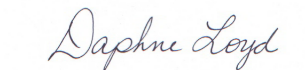 Name of person posting this notice.